Утверждаю: Директор школы: __________ Магомедова С.Х..« 11 » ноябрь 2020 г. Расписание занятий школьного спортивного клуба:Эмблемашкольного спортивного клуба: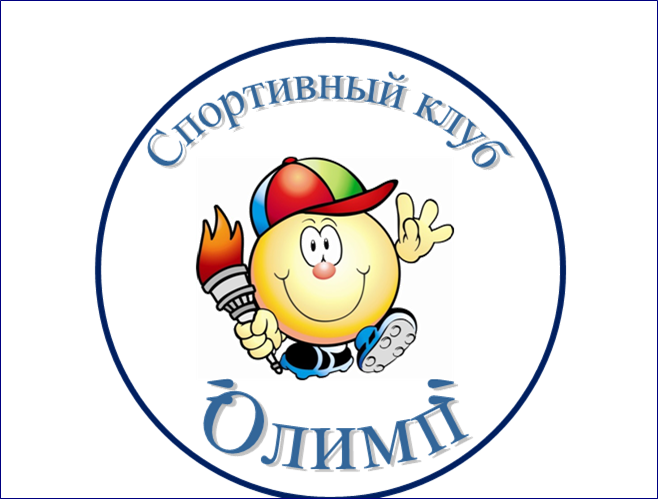 Девизшкольного спортивного клуба:Гореть! Учится! Побеждать!Понедельник16.00. – 18.00.Четверг16.00. – 18.00.